HAZIRLAYAN FEN VE TEKNOLOJİ ÖĞRETMENİBURCU FATMA BAHÇECİ 
Ampul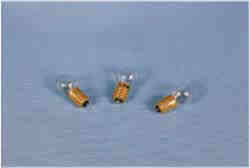 
Elektrod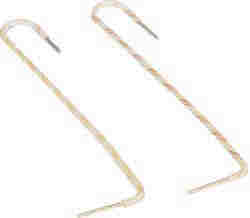 
Anahtar Basit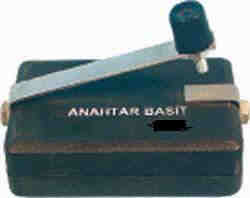 
Açı Yapan Aynalar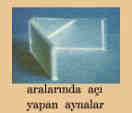 
Geisler Tüpleri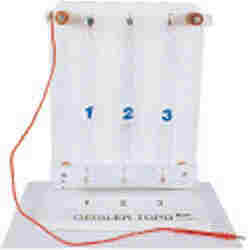 
Baget Cam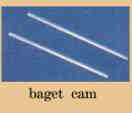 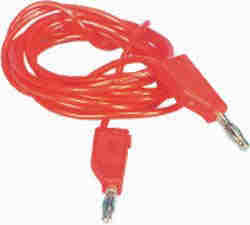 Bağlantı Kabosu
Hücre Modeli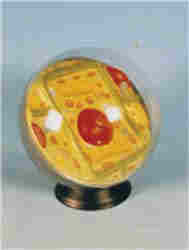 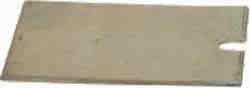 Bakır Elektrod
Baş Kesiti Modeli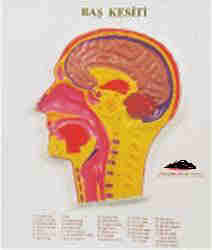 
Işık Önleyici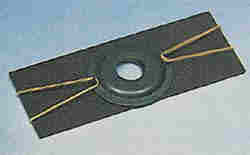 
Beherglas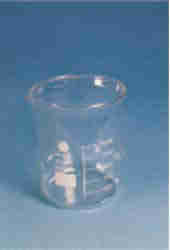 
Bobin 800 Sarım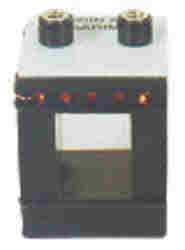 

Kök Modeli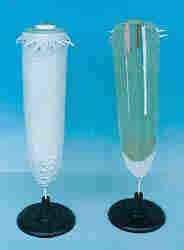 
Bobin 1200 Sarım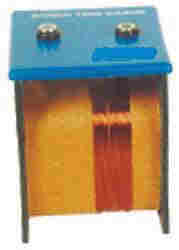 
Burun Kesiti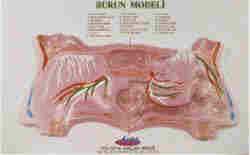 
Ksilofon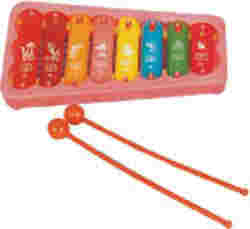 
Büyüteç Saplı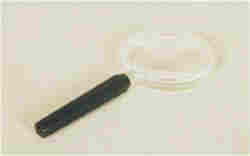 
Çekiç 300 Gr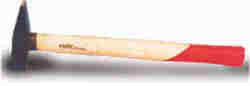 
Makara Tekli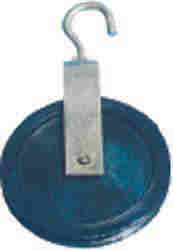 
Çekül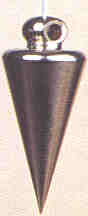 
Cıva Damlalığı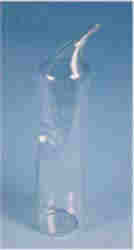 
Döküm Ayak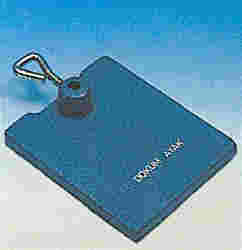 
Çukur Ayna Saplı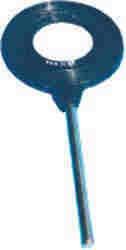 
Demir U Çekirdek Kapağı (Levha)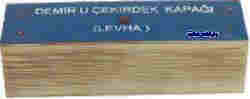 
Ekran Saplı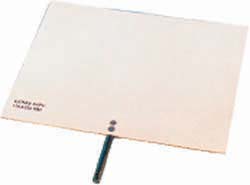 
Turnusol Kağıdı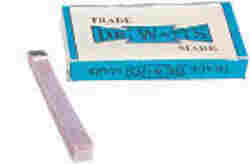 
Dinamometre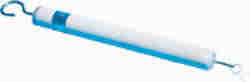 
DNA Modeli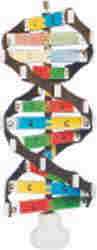 
Dip Basınç Aleti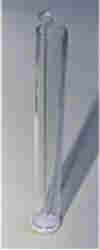 
Eğik Düzlem Tahtası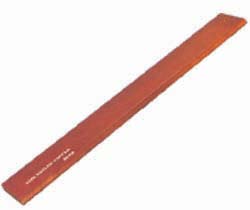 
Metal Çifti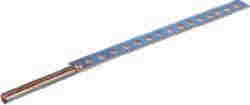 
Porselen Kroze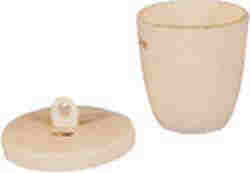 
Elektrostatik Takımı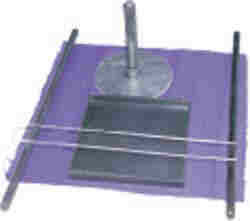 
Nuçe Erlenmayer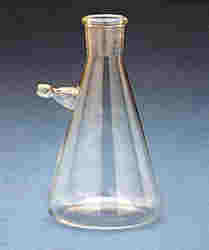 
Makara Saplı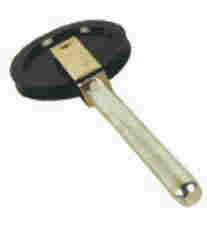 
Fanus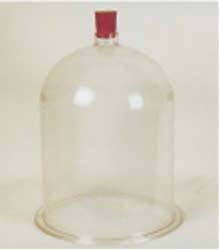 
Pil Yatağı Dörtlü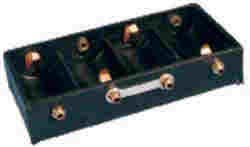 
Merkezcil Kuvvet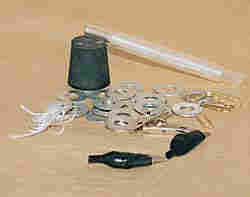 
Hidrostatik Terazi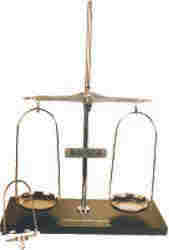 
Potansiyel Enerji Takımı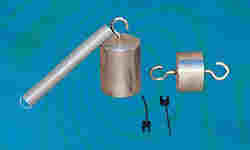 
Nikel Krom Tel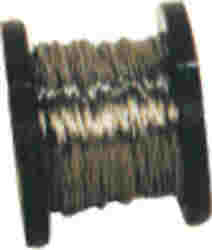 
Işık Kaynağı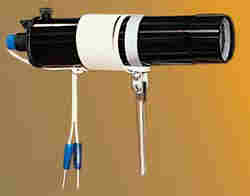 
Saplı Sehpa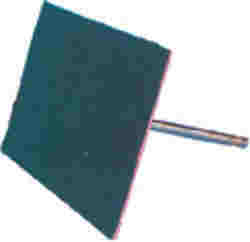 
Ph Kağıdı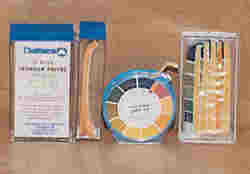 
Kimya Termometresi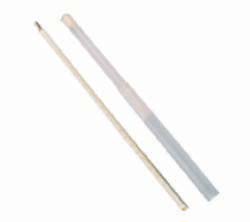 
Sürmeli Kumpas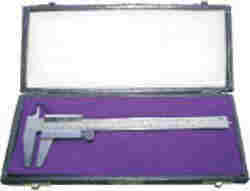 
Pota Pensi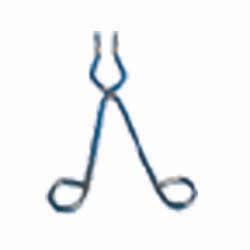 
Saplı Halka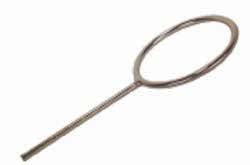 
Aydınlatma Lambası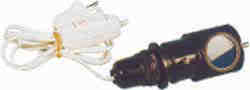 
İskelet Tam Boy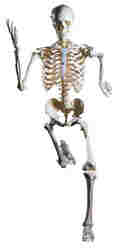 
Su Çarkı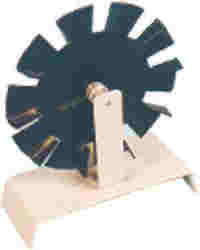 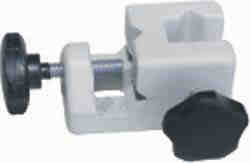 Bağlama Parçası İkili
Bobin 300 Sarım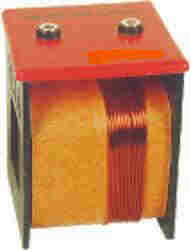 
Telem Şeridi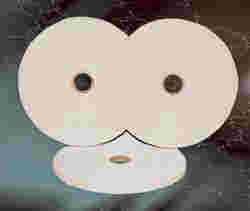 
Kova Plastik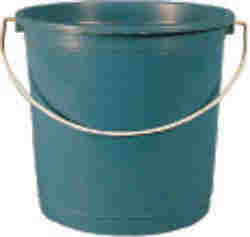 
Telgraf Modeli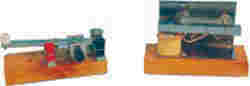 
Tüplük Plastik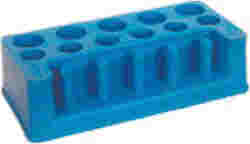 
Balon Çıkış Borulu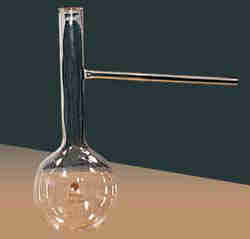 
Tüp Maşası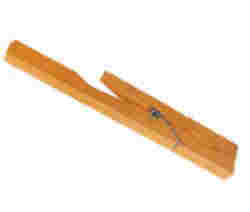 
Yarıklı Ağırlık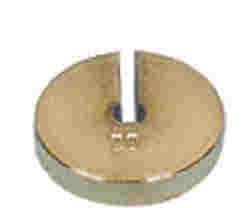 
Bobin 5 Sarımlı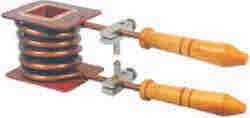 Yarıklı Ağırlık Takımı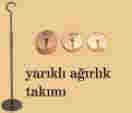 
Zil Teli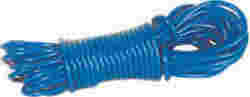 
Bünzen Beki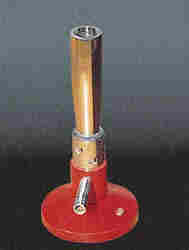 
Zımpara Kağıdı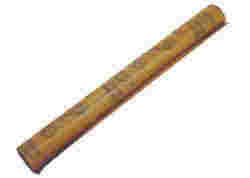 
Çinko Elektrod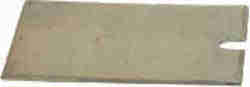 
Alçak Gerilim Güç Kaynağı 80 W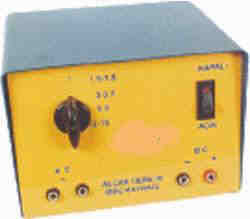 
Lamel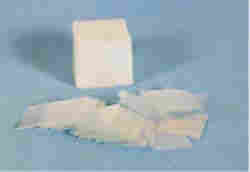 
Dalga Leğeni Takımı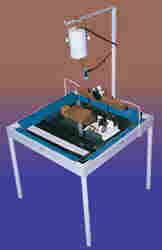 
Cam Boru Dik Açılı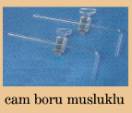 
Manometre U Boru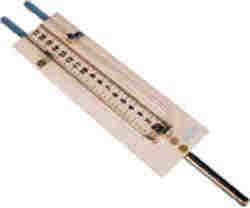 
Deri Kesiti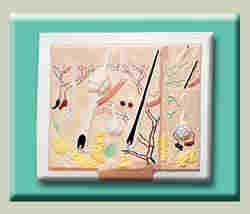 
Elektrik Motoru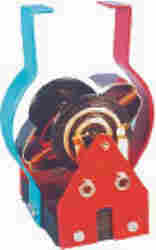 
Mikroskop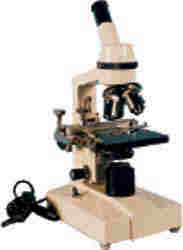 
Diseksiyon İğnesi
Yassı Uçlu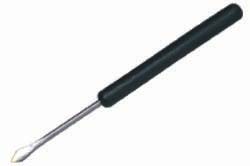 
Erlenmayer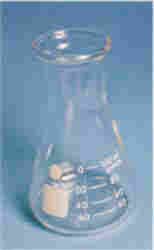 
Bobin 600 Sarım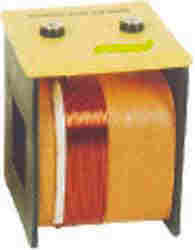 
Şişe Tutucu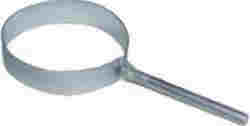 
Gravzant Halkası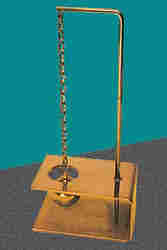 
Optik Kutu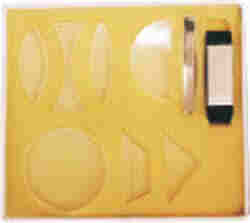 
Süzgeç Kağıdı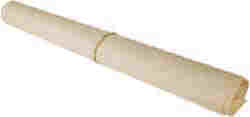 
İnsan Vücudu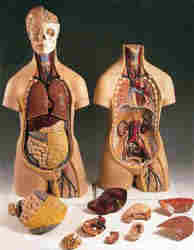 
Plastik Küvet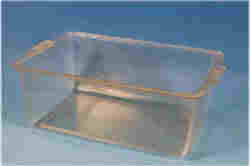 
Tornavida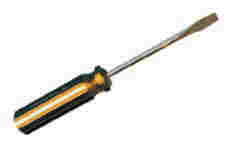 
Kaldıraç Kolu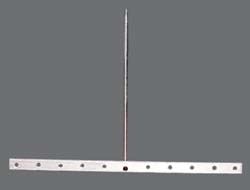 
Saat Camı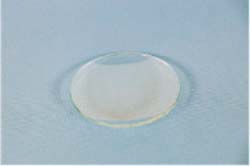 
Üçgen Eğe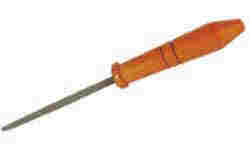 
Bünzen Mesnedi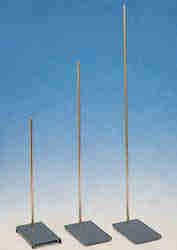 
Y Boru Plastik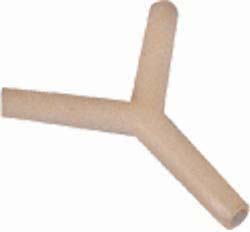 
Alüminyum Kap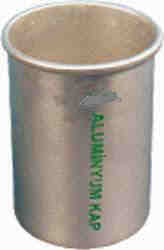 
Cam Levha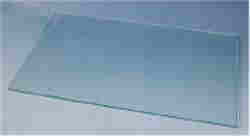 
Ampermetre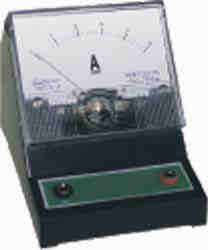 
Ayırma Hunisi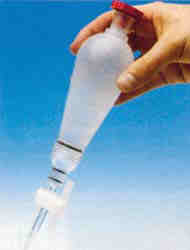 
Cıva Çanağı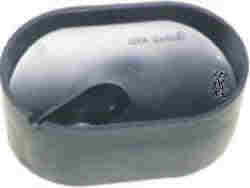 
Ayırma Hunisi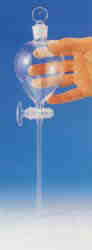  Bağlama Parçası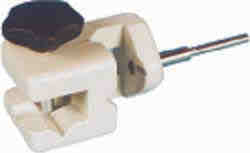 
Demir U Çekirdek
Levhalı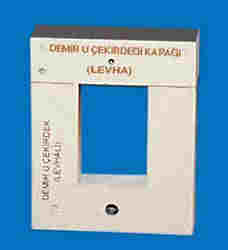 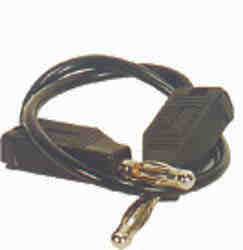 Bağlantı Kabosu
Balon Jojeler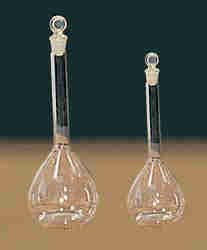 
Destek Çubuğu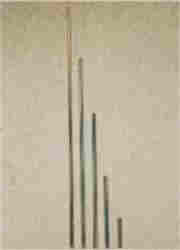 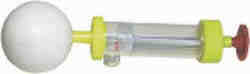 Basınç İletim Aleti
Bünzen Kıskacı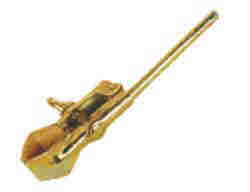 
Elektro Manyetik
Kuvvet Salıncağı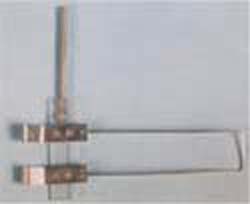 
Makara İkili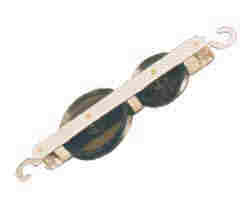 
Cam Borular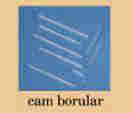 
Eşit Kollu Terazi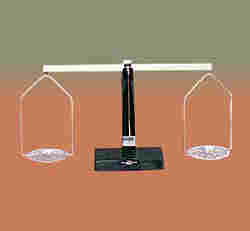 
Kil Üçgen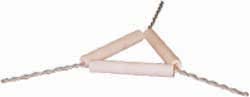 
Çinko Parçaları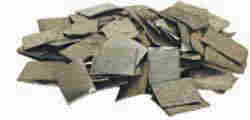 
Porselen Havan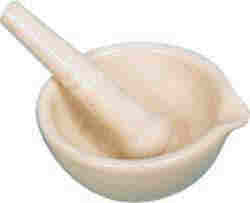 
Krokodil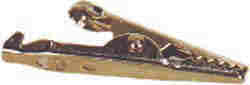 
Daniel Pili Kabı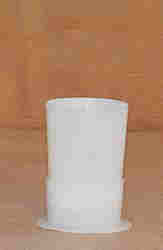 
İndiksiyon Bobini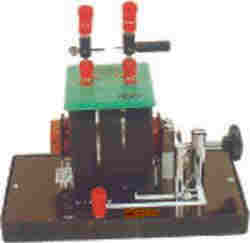 
Makara Kademeli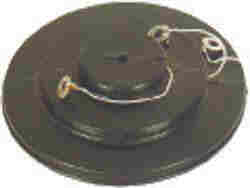 
Desimetreküp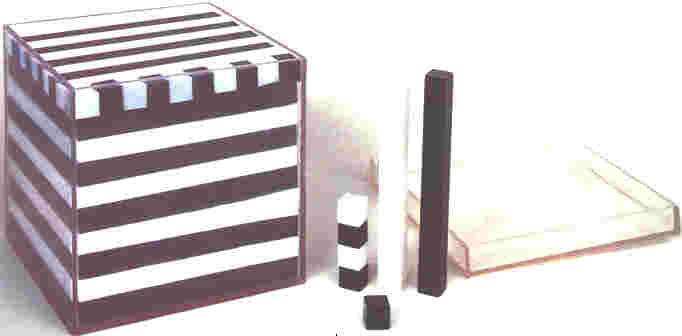 
Kalp Modeli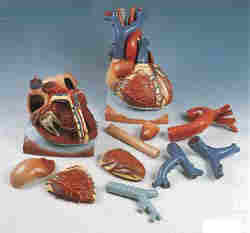 Duy Ed-10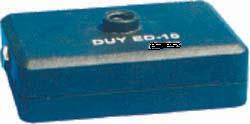 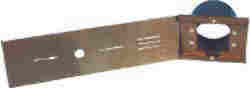 Diyafram Taşıyıcı
Kristalizuar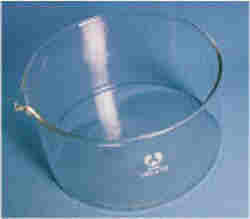 
Diapozitif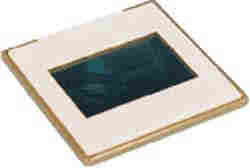 
Masa Kıskacı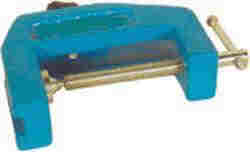 
Eğik Düzlem Arabası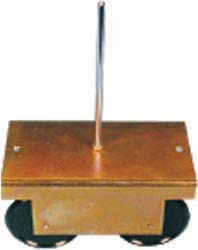 
Mercekler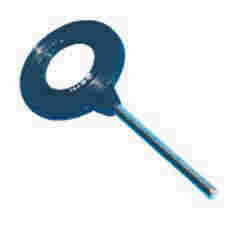 
Mineral Kolleksiyonu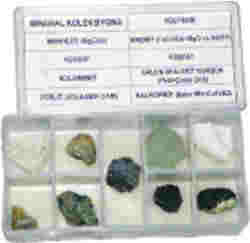 
Elektroskop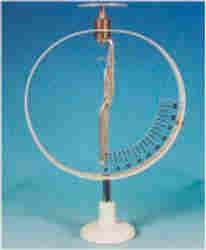 
Molekül Modelleri Takımı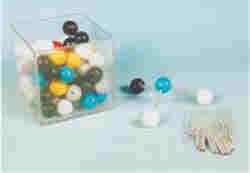 
Pense İzoleli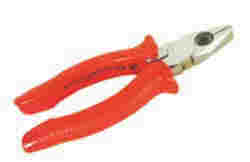 
Eylemsizlik Terazisi Takımı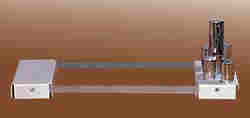 
Penset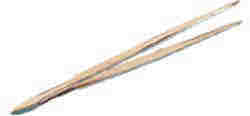 
Porselen Kapsül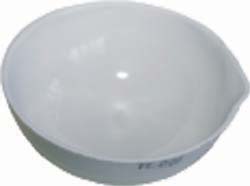 
Hertz Ayağı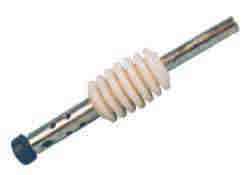 
Portatif Priz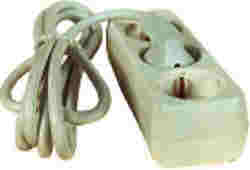 
Saat Kardanı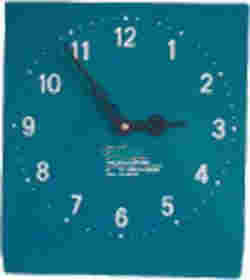 
Isı İletim Aleti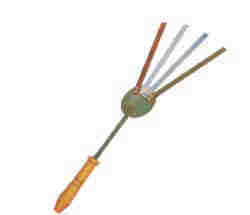 
Saç Ayağı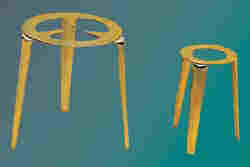 
Spatül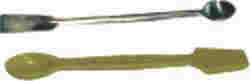 
Taneciklerle Kırılma Takımı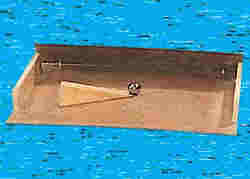 
Spektra Takımı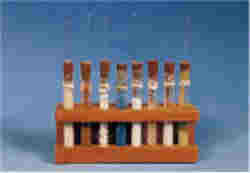 
Yıkama Şişesi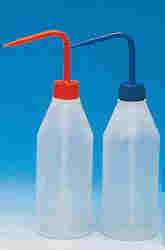 
Tabanı Kesik Şişe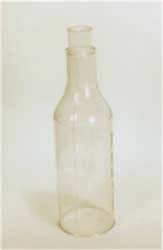 
 Yoğunluk Küpleri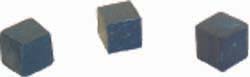 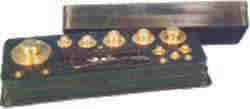 Ağırlık Takımı
Tümsek Ayna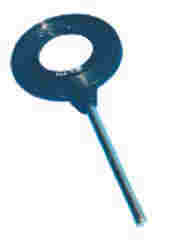 
Akım Makarası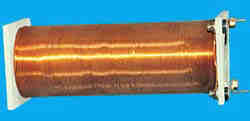 
Arşimet Silindiri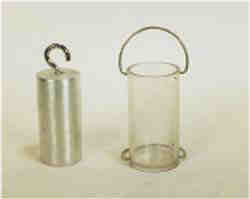 
Voltmetre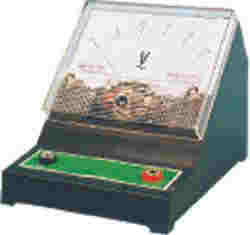 
Ayna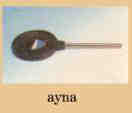 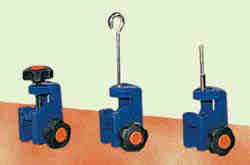 Bağlama Parçaları
Tüp Fırçası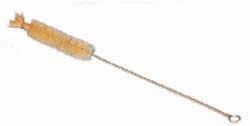 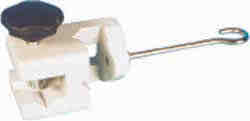  Bağlama Parçası
Birleşik Kaplar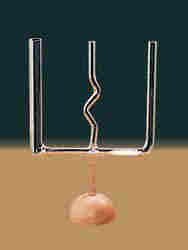 
Boşaltım Sistemi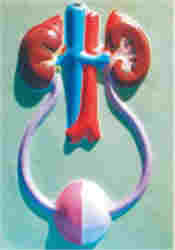 
Bakır Tel Emaye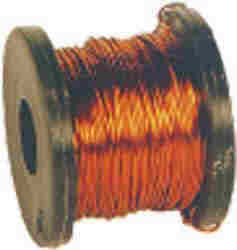 
Damlalık Şişe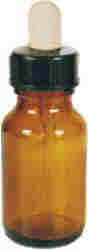 
Cam Balon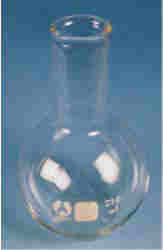 
Bisturi Saplı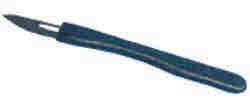 
Deney Tüpleri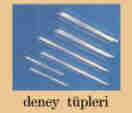 
Çelik Şerit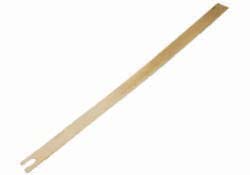 
Dereceli Silindir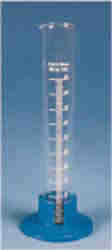 
Direnç Serisi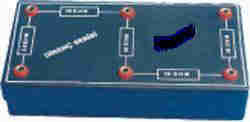 
Cam Boru 5 Li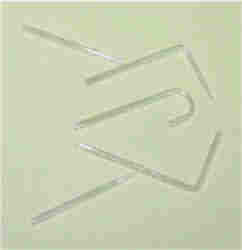 
Diseksiyon İğne
Sivri Uçlu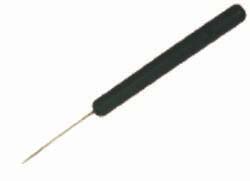 
Dünya Ay Modeli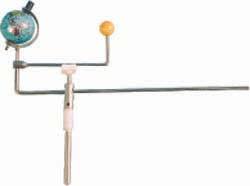 
Çiçek Kesiti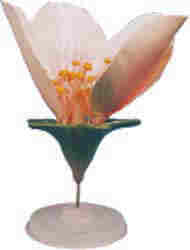 

Duvar Termometresi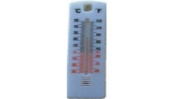 
Ekran Yarı Saydam Saplı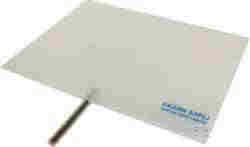 
Huni Cam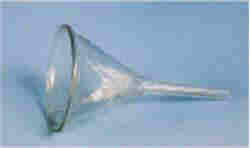 

Emme Basma
Tulumba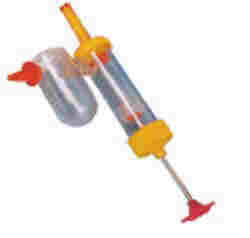 
Elektrik Zili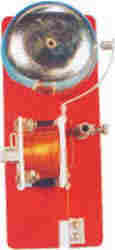 
Işık Prizması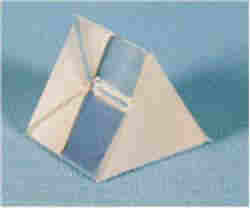 
Göz Modeli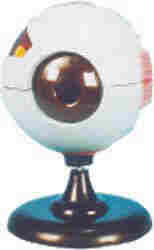 
Kontrol Kalemi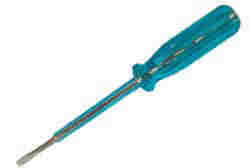 
İspirto Ocağı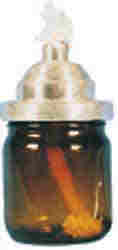 
Konveksiyon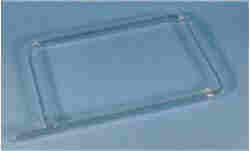 
Kulak Modeli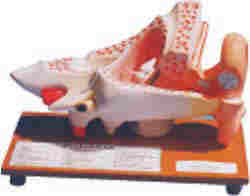 
Pusula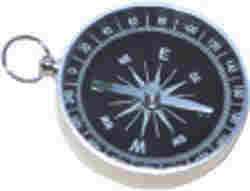 
Lam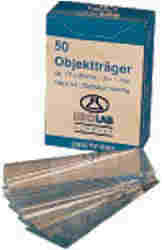 
Makas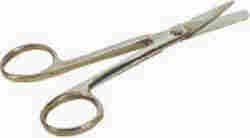 
Reosta 5 A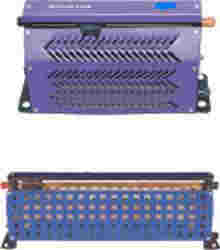 

Manometre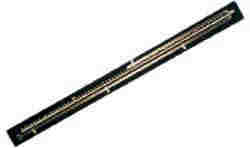 
Mıknatıs Çubuk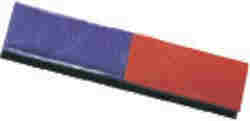 
Platik Boru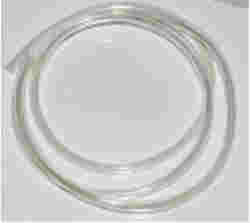 
Mıknatıs U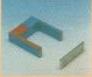 
Optik Daire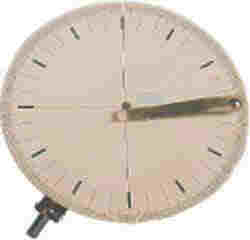 
Pipet Bullu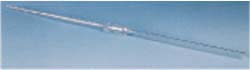 
Optik Ray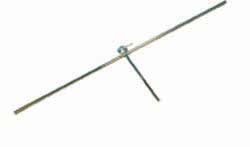 
Sarma Yay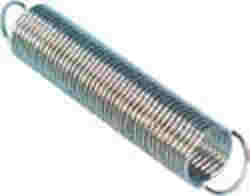 
Yarıklı Ağırlık Askısı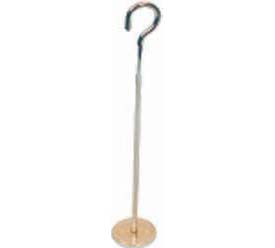 
Sifonlu Barometre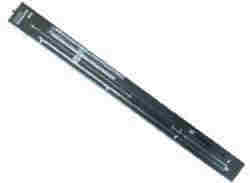 
Sürtünme Takozu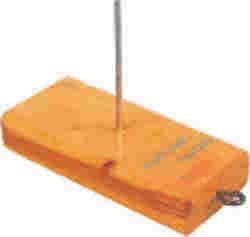 
Yarım Küre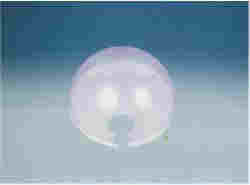 
Su Terazisi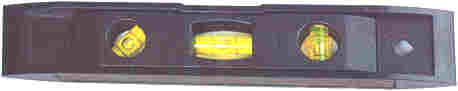 
Tel Kafes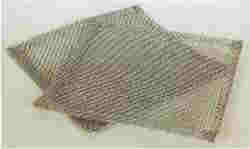 
Üç Ayak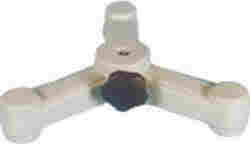 
Toriçelli Borusu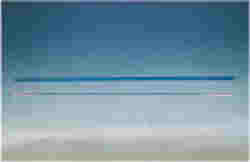 